D E L A W A R EC O L L E G E   O F   A R T6 0 0   N   M A R K E T   S TW I L M I N G T O N   D E L A W A R E   1 9 8 0 1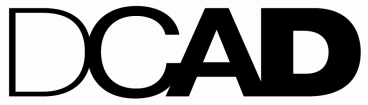 PHOTOGRAPHY I : DIGITAL	5.14.19WITH STUDENT LEARNIG OUTCOMESPhotography I   (PH220, 3credits)Course Description:  The fundamentals of black and white photography are presented in a digital environment. Basic technical and analytical skills cover the operation of a digital SLR camera, downloading, work flow, making prints and enlargements, basic digital manipulation of images, and finishing techniques. Group and individual critiques focusing on issues of composition and design help students explore their personal vision. Image presentations, books and written reports, will be used to introduce students to photographers whose work has shaped the medium.	Prerequisite:  Two Dimensional Design I Students will: Manipulate the basic functions of a digital SLR camera.  (PC 1)Create Ink jet prints suitable for exhibition (PC 1, 4)Produce a portfolio on an agreed upon theme of 16 -20 black and white images that demonstrate a strong personal vision and connection to the medium and the ability to communicate ideas visually.  (PC 1, 2)Create a weekly blog of photographs and written responses that demonstrate awareness contemporary and historical photographic works, and ideas.  (PC 2)Required Texts: There is no required text for this course.Supplementary Readings: To be assigned in classSupplies:Digital SLR capable of shooting Raw files, with a minimum sensor of 10 megapixels ($600.00 –$1200.00)Memory card(s) for your DSLR. (8 to 16 GB – Approx. $10.00 to $25.00) GET MORE THAN ONE. Two smaller are better than a single larger one (Writes faster, and if it goofs up less information/images are lost).Card reader (Approx.  $10.00 to $50.00)If you can, get an extra battery.  You will use it. (Approx: $50.00 for your DSLR- name brand)Electronic cable release for your DSLR. You don’t need it every day, but when you need it you need it.  (Approx. $50.00 to $75.00)  You will most likely use it in the studio next semester.A portable hard drive that is Mac compatible. (Approx: 500 GB/$60.00, 1 TB/$100.00+)Tickets for printing (Approx. $100.00) Buy them as you need them.A Blurb book that we will make in class (Aprox. $50-$100)Tickets for ink jet printing appox. $18.00 a week = 4 – 6 prints a week $252.00  $725 – 750 total or moreNotebook to be brought to every classHighly recommended:  = Cheep tripod $20? from Target, Wall Mart?Venders: www.bhphotovideo.com, www.adorama.com, www.freestylephoto.biz, store.uniquephoto.com, 